SAMOSTATNÁ PRÁCE – PO-PÁ 25. 5. 2020 - 29. 5. 2020 – PŘÍRODOPIS – 6. ROČNÍKDobrý den, děkuji všem žákům za samostatnou práci a flexibilitu. Pomalu se blíží doba, kdy bude vhodné si nově získané vědomosti z oblasti rostlin ověřit. Určitě tušíte jakým způsobem.Stále platí, že jsem v případě potřeby k dispozici na mailu m.zeman@zskncl.cz. Test, herbář i nepovinné úkoly je možné rovněž v úředních hodinách zanechat v sekretariátu.Shrnutí:V předchozí práci jsme probírali část rostliny - květ. Seznámili jsme se se stavbou květu, samčími pohl. orgány – tyčinkami a samičími pohl. orgány – pestíky. Rozlišili jsme si jednopohlavní a oboupohlavní rostliny na základě obsahu samčích a samičích pohlavních orgánů. Dále jsme se zabývali rozdělením rostlin na jednodomé a dvoudomé. Na závěr jsme si rozlišili různé druhy květenství.Opakování dřívější látky: https://www.youtube.com/watch?v=JG195-_abBc  nenechte se otrávit prkenným hlasem Nová látka: Učebnice orientačně str. 84 - 87ZÁKLADNÍ POZNATKY: (ideálně zapsat do sešitu), obrázky překreslitOpylení- přenos pylu z prašníku na bliznu- opylení větrem (trávy, obiloviny) - opylení hmyzem – uchycení na těle hmyzu a přenos(Pozn. Všimni si rozdílu v pylovém zrnku přenášeném větrem a hmyzem – uč. 84/obr. 33)Samosprašné rostliny – opylení pylem z vlastní rostlinyCizosprašné – opylení pylem z jiné rostliny totožného druhu  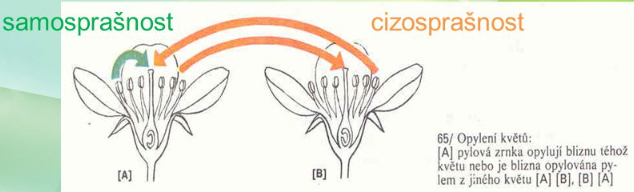 Zdroj: www.slideplayer.czOplození- splynutí pohlavní buňky z pylové láčky s pohlavní buňkou ve vajíčku uloženém v semeníku- před oplozením musí dojít k opyleníPlody- z oplozeného vajíčka vzniká semeno a ze semeníku vzniká plod- Dužnaté – na povrchu slupka, uvnitř dužninaMalvice – plody se semeny v jadřinci (jablko)Peckovice – semeno uzavřeno v pecce (třešeň)Bobule – semena uložena volně v dužnině (rybíz)- Suché – nemají dužninuNepukavé – semena uzavřena v plodech až do vyklíčeníNažka (slunečnice), oříšek (líska), obilka (pšenice)Pukavé – plody se otevírají a semena z nich vypadávajíLusk (hrách), tobolka (mák), šešule (řepka), šešulka (kokoška pastuší tobolka)Rozšiřování plodů a semen- přizpůsobení plodů a semen k šíření (háčky, křídla, chmýří, lepkavost apod.)- rozšiřování pomocí živočichů, větrem a vodou- potrava živočichů → trávení → trus → přenos do půdy → vyklíčení nové rostlinyPro přírodovědné „fajnšmekry“ pro zopakování:https://www.youtube.com/watch?v=ASSD4HK4MYghttps://www.youtube.com/watch?v=ASSD4HK4MYgDobrovolný úkol: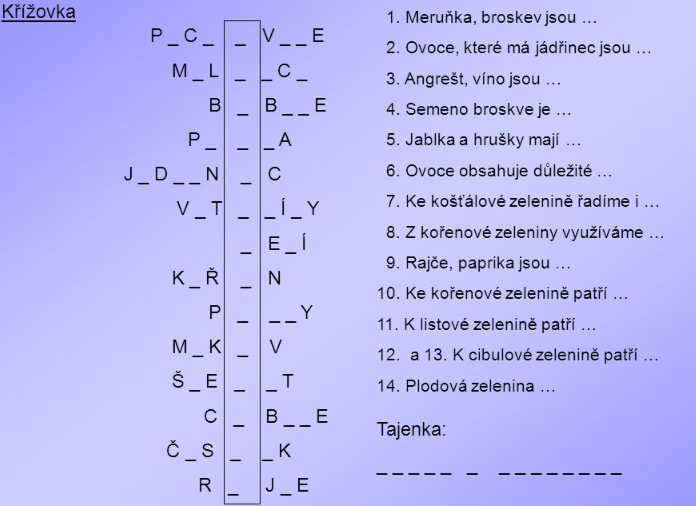 Zdroj: www.slideplayer.czMějte se krásně a nepolevujte v úsilí! 